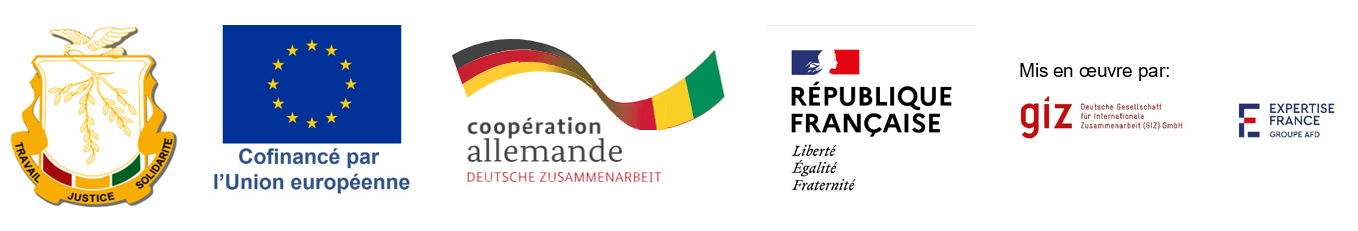 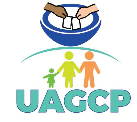 Module 1 - IntroductionTable de matièreAVANT-PROPOS	2A QUI EST DESTINE CE MANUEL?	2STRUCTURATION ET MODE D'EMPLOI	2PRÉSENTATION MUTUELLE	5FORMULATION DES ATTENTES DES PARTICIPANTS	5GUIDE POUR L'ANIMATION DE GROUPE ET L'UTILISATION DES CARTES DE COULEUR	6PRÉSENTATION DES GRANDES LIGNES DU COURS	71.	INTRODUCTION	82. OBJECTIF DU COURS	93. CONTENU DU COURS	94. MÉTHODOLOGIE D'ENSEIGNEMENT	115. SYSTÈME D'EVALUATION	116. CALENDRIER DE COURS:	11PROBLÉMATIQUE DE LA SANTÉ DE LA REPRODUCTION:	12Remarque : Ce document représente la reproduction du « Manuel de Formation en Recherche Action – GTZ / CIFRA Ouagadougou/BF ». Le manuel avait été scannérisée et avec la fonction OCR «Optical Character Recognition / reconnaissance optique de caractères le texte reconnue et copié dans un document Word.  Une consultante par la suite a corrigé ce « texte brouillé » en Word. Soins avait été pris de corriger ce texte obtenu en OCR dans Word et relu plusieurs fois. S’il y’a des inconsistances ou encore des erreurs existants – SVP, vérifiez le texte original en pdf.AVANT-PROPOS"Les Hommes ne peuvent pas être développés. Ils ne peuvent se développer que par eux-mêmes", Julius NyerereContribuer "de l'intérieur' au développement des services de santé est le but poursuivi par le programme du Cours de Formation en Recherche-Action. Ce programme voudrait aider les acteurs de terrain il identifier les besoins de leurs collectivités et à se familiariser avec des méthodes de recherche simples et appropriées pour la résolution des problèmes de santé. Ce cours a été adapté d’un cours développé par le Ministère de la Santé du Burkina Faso avec l'appui technique et financièr de la GTZ (Deutsche Gesellschaft für Technische Zusammenarbeit) - aujourd’hui GIZ.Le Centre International de Formation en Recherche Action (CIFRA) était co-auteur. La première phase correspond au cours de base 7 jours pendant lequel chaque participant se familiarise avec l'approche méthodologique et élabore un projet de recherche à partir des problèmes vécus.La deuxième phase est consacrée à la mise en œuvre des projets de recherche sur le terrain. A QUI EST DESTINE CE MANUEL?Ce manuel est destiné au personnel de santé (médecins, para médicaux) et autres acteurs chargés de la planification et gestion des services de santé et deDéveloppement.STRUCTURATION ET MODE D'EMPLOILe manuel est conçu pour être un outil de base pour la formation décentralisée des acteurs de terrain.Sa structuration donne une relative autonomie à chaque module ou unité d'enseignement.Au début de chaque module se trouvent un guide de structuration et un plan indiquant les objectifs globaux et spécifiques, les contenus, la méthodologie et les ressources utiles pour le développement de l'enseignement. De plus, le formateur trouvera en début de chaque unité des consignes didactiques lui indiquant comment conduire les activités d'apprentissage. Ces consignes sont données à titre indicatif et chaque formateur peut l'adapter en fonction de besoins du moment.La documentation a été compilée et réunie sous la forme de feuillets détachables.Les différents types de documents du classeur sont les suivants:Guides de structuration décrivent la table des matières et les objectifs d'apprentissage attribués au module ainsi qu'une proposition d'emploi du temps;Documents de base ou de référence sont des textes résumant les contenus développés durant l'enseignement. Ils peuvent faire l'objet de lecture obligatoire ou facultative, avant, pendant ou après les sessions.Consignes didactiques à l'intention des formateurs, certains corrigés d'exercices ainsi que les transparentsFiches d'exercices, les guides et instructions de travailMANUEL DE FORMATION EN RA Module 1: INTRODUCTIONModule 1 : Introduction au coursObjectif général du moduleLes participants connaissent la justification et le programme de la formation.Objectifs spécifiques du moduleLes participants s'identifient mutuellement afin de faciliter l'interaction durant le cours, formulent leurs attentes par rapport au cours;connaissent la technique de visualisation à l'aide des cartes de couleur,connaissent les grande lignes du cours et le programme de la formation,connaissent la documentation et son utilisation.Module 1 : INTRODUCTION (combiner les 2 activités dans une seule session)PRÉSENTATION MUTUELLEObjectif Les participants s'identifient mutuellement afin de faciliter l'interaction durant le cours.Temps1-2 h; en fonction du nombre des participantsMatériel à préparerTableaux mous, cartes de couleurs, stylos,Feutres, sous-mains, blocs-notes, papier kraft.ProcédéLes participants et les formateurs sont assis en demi-cercle, assez décontractés et choisissent chacun quelqu'un qu'il connait peu avec qui il constituera un binôme.Les binômes constitués se retirent à un endroit de leur choix, s'interviewent mutuellement pendant une vingtaine de minutes sur leur nom, provenance, lieu de travail, les intérêts et les choses qu'ils aiment ainsi que leurs vœux au cours des séminaires.En plénière chaque binôme se présente mutuellement à l'assistance.FORMULATION DES ATTENTES DES PARTICIPANTSObjectifLes participants formulent leurs attentes par rapport au cours, connaissent la technique de visualisation à l'aide de cartes de couleur.Temps : 1hMatériel à préparerTableaux mous et accessoiresGuide pour l'utilisation des cartes de couleurProcédéLe formateur explique la méthode à suivre pour la formulation des attentes et distribue des cartes à chaque participant. Il précise en outre la limite des attentes.Les participants répondent sur cartes (plusieurs citations possibles ; une seule carte par objectif). Si le groupe a plus de 15 personnes, il est nécessaire de limiter le nombre des énoncés (3 au maximum).Les cartes sont d'abord affichées comme telles sur le tableau mou.Ensuite, le formateur ordonne les cartes en catégories ou sujets communs (selon la procédure décrite dans le guide pour l'utilisation des cartes de couleur).Enfin il synthétise les attentes énoncées par les participants et discute de leur contenu par rapport aux modules qui seront développés dans ce cours.GUIDE POUR L'ANIMATION DE GROUPE ET L'UTILISATION DES CARTES DE COULEURMatériel nécessaire :Tableaux mous, cartes de couleur, feutres, épinglesProcédé:Distribuer les cartes aux participants.Poser la question à laquelle les participants doivent répondreEcrire la question au tableau ou sur une ficheAccorder un temps relativement court pour favoriser la spontanéité des réponses à recueillir. .Collecter les cartes.Dépouiller les cartes en séance plénière en lisant à haute voix les idées collectées (Au besoin, il faut demander des éclaircissements sans critiquer, si les réponses ne sont pas claires).Chercher les similitudes par rapport aux idées recueillies.Regrouper toutes les idées dans différentes catégories selon le (ou les) dénominateur(s) commun(s).Afficher sur le tableau mou les cartes regroupant les idées retenues.Faire un tableau récapitulatif mettant en relief la synthèse des idées collectées.Afficher en mettant bien en évidence la grille finale des idées obtenues.N.B. Cette technique de visualisation sera utilisée tout au long du cours. Pour plusde détails, voir ''Techniques d'animation de groupe" de l'unité 2 du moduleAnalyse de Situation.PRÉSENTATION DES GRANDES LIGNES DU COURSObjectifLes participants connaissent les grandes lignes du cours et le programme de la formation ainsi que la documentation et son utilisation.Temps : 2hMatériel à préparerTableaux mous et accessoiresRétroprojecteurTransparents: "Objectif global", "Composantes du cours"ClasseursCalendrier du coursFiches d'évaluationProcédéFaire un bref exposé sur les orientations et le programme du cours à partir du document de référence de l'unité (durée: 30')Apporter les éléments de clarification sur les objectifs et les contenus du cours en plénière (durée: 30')Répondre de manière succincte aux attentes identifiées à l'étape précédente en spécifiant clairement celles que le cours peut permettre de combler et celles qui ne peuvent pas j'être (durée: 30')Présenter le manuel et son utilisation et remettre à chaque participant un classeur (durée: 30')ConclusionFaire ressortir la justification et la conception du cours en Insistant sur son "fil conducteur (que constitue l'approche Recherche-Action. Il faut également attirer l'attention des participants sur le fait que la démarche proposée peut s'appliquer à des domaines autres que la Santé. De même, il est Important de préciser l'Intérêt du projet de pouvoir assurer de façon satisfaisante le suivi post Cours.Document de référenceGrandes lignes du cours et programme de la formationGRANDES LIGNES DU COURS ET PROGRAMME DE LA FORMATION INTRODUCTIONLa plupart des pays en voie de développement en général et ceux de l'Afrique en particulier se sont engagés depuis plus d'une décennie déjà dans des programmes de réformes économiques et sociales face à la crise internationale grandissante et à l'impératif des ajustements structurels il opérer.Si dans certains pays les reformes sociales, surtout en matière de santé et de soins de santé ont abouti il des progrès sensibles, les améliorations attendues sont assez fragiles et disparates pour la majorité d'entre eux. Alors que des efforts considérables ont été déployés dans la mise en place et la gestion des soins de santé, dans beaucoup de pays la recherche sur les systèmes de santé a été peu développée. Tout le monde s'accorde aujourd'hui à reconnaître qu'il est essentiel que les pays en développement établissent et renforcent des bases appropriées de recherche sur les systèmes de santé afin de mieux comprendre les problèmes de santé, de prendre des décisions éclairées en matière d'actions de santé, de produire des résultats efficaces et efficients.La prise de conscience sur la nécessité de la recherche sur les systèmes de santé est relativement récente et un certain nombre de problèmes persistent encore. On observe toujours une prépondérance de la recherche "académique" dont les résultats n'ont pas assez de conséquences pour les services de santé ou d'autres programmes d'intervention. Les gestionnaires des systèmes sanitaires ne sont pas suffisamment entraînés il utiliser les informations résultantes de la recherche. Il y a un manque de connaissance et d'appréciation de la valeur des méthodes simples, des enquêtes d'évaluation rapides et de l'information qualitative (résultant par exemple des études de cas, des discussions de groupes dirigées).Les professionnels de santé et de planification familiale qui assument des responsabilités dans les provinces et les districts, c'est-à-dire là où le "système sanitaire" et la "population" sont en contact, ont besoin de compétences qui leur permettent, ici et maintenant, dans les circonstances réelles (et pas seulement dans les circonstances qui doivent être créées "de l'extérieur" ou "d'en haut'), de fournir un travail efficace, orienté vers les besoins. Cela implique qu'ils conduisent de manière appropriée leurs expériences et fassent des propositions en vue d'améliorer, "de l'intérieur", le système sanitaire.Les principaux acteurs de cette dynamique ont besoin de la recherche pour optimiser la prise de décision en vue d'une meilleure planification des services et une utilisation rationnelle des rares ressources mobilisables.Dans ce cours l'accent est mis sur un type particulier de recherche qu'est la recherche action.Ce type de recherche a pour objectif de fournir des informations qui peuvent aider les acteurs sur le terrain à trouver des solutions appropriées pour des problèmes vécus dans un contexte spécifique donné. La Recherche-Action fait partie des recherches appliquées et est différente de la recherche fondamentale ou de la recherche théorique pure. Elle est menée sur le terrain des opérations par les prestataires eux-mêmes et les résultats doivent être immédiatement disponibles ou utilisés pour l'amélioration des programmes.Dans ce cours, la recherche-action est enseignée comme partie intégrante du "quotidien du praticien" et veut renforcer la capacité de raisonnement créatif, critique et constructif dans l'exécution des tâches régulières du personnel impliqué dans les programmes de santé.2. OBJECTIF DU COURSCe cours de formation prévoit que les participants font usage des compétences acquises de manière ordonnée et évolutive en réalisant des études qui exigent la combinaison des différents éléments du "savoir", du "savoir-faire" et du "savoir-être",L'objectif du cours est défini comme suit :"A la fin du cours les participants disposent de compétences qui leur permettent de mieux répondre aux besoins de santé de la population, plus particulièrement des femmes et des enfants, dans les conditions réelles de leur environnement de travail".3. CONTENU DU COURSLe contenu du programme d'enseignement renferme deux qui sont les suivantes:Composante Analyse de Situation (Module 2) Composante Étapes de Recherche-Action (Module 3)Composantes essentiellesLa première composante est constituée par le Module 2 "Analyse de Situation" qui est considérée comme base essentielle pour une planification et une gestion rationnelle des services. En outre elle permet de situer la place de la recherche-action dans l'ensemble du processus de gestion/planification. Ce module est composé de 4 unités d'enseignement qui sont:Les unités 1 et 2 exposent les caractéristiques principales de l'Analyse de Situation (définition, place et éléments de base) et montrent comment procéder pour faire une Analyse de Situation de façon pratique à travers un exercice de terrain.L'unité 3 fait un rappel sur les notions de base en statistiques sanitaires. Elle met l'accent sur les procédures simples d'exploitation des données qui sont soit déjà disponibles dans les services (identification des problèmes), soit collectées sur le terrain à des fins d'étude.Ces trois premières unités permettent aux participants de recenser les différents problèmes de santé tels qu'ils se posent sur le terrain.L'unité 4 met à profit les acquis des unités précédentes et propose des procédures simples pour analyser les différents problèmes identifiés sur le terrain, les objectifs et les résultats à atteindre.La deuxième composante est constituée par le Module 3 "Étapes de la Recherche Action".Ce module 3 est le noyau central de la formation et veut renforcer les compétences des participants en matière de recherche-action pour l'adaptation dynamique des services de santé.Ce module 3 est composé de neuf (9) unités d'enseignement qui sont:L'unité 1: Elle définit et situe la place de la recherche-action dans le processus gestionnaire. En outre elle fait le lien entre la recherche et l'action et donne des explications sur la terminologie adoptée dans le module.L'unitè 2 constitue la porte d'entrée dans la méthodologie de recherche-action.Elle exploite les données issues de l'unité 4 du module "Analyse de Situation" et aborde successivement la formulation d'un problème de départ pour la recherche, la formulation d'un but pratique et d'une question de recherche.L'unité 3 développe l'ensemble des techniques de recherche et met l'accent sur les instruments de recherche tels que l'observation, l'interview et la discussion de groupe dirigée ou (Focus Group).L'unité 4 explique comment choisir les instruments de collecte de données et comment élaborer leurs contenus.Les unités 5 et 6 abordent les techniques d'échantillonnage, le pré test des instruments et la procédure de collecte des données sur le terrain.Les unités 7 et 8 décrivent les procédures d'analyse des données et montrent comment tirer les informations pertinentes des résultats pour répondre à la question de recherche et pour l'identification des actions à entreprendre à l'issue de la recherche.L'unité 9 est une synthèse des modules 2 et 3 sous forme de travaux pratiques individuels où chaque participant élabore un protocole de recherche-action en vue de résoudre un problème qu'il a identifié auparavant dans son service.D'autres aspects tels que l'élaboration du budget de recherche et la rédaction du rapport d'étude sont explicités dans cette unité également.Une autre composante non moins essentielle est constituée par l'aperçu sur la problématique de la Santé de la Reproduction dans l'unité 4 du module Introductif (Module 1). Dans cette unité les principales composantes de la Santé de la Reproduction sont abordées sous forme d'échanges d'informations (sur l'état des lieux") qui doivent fournir la matière première pour une "analyse" des problèmes et d'une identification des solutions possibles.Cette composante n'est donc pas développée en vue d'acquérir des compétences techniques supplémentaires mais surtout pour orienter les participants dans les différentes sessions du COURS.4. MÉTHODOLOGIE D'ENSEIGNEMENTDans la formation des adultes l'apprenant est le sujet et non l'objet du processus d'apprentissage. Aussi, dans ce cours l'accent est mis sur l'approche participative qui vise à valoriser les expériences et les connaissances des participants. Cette approche se déroule sous différentes formes : les échanges en plénière, les exercices individuels ou en groupe, les jeux de rôle, les observations de terrain, l'utilisation des cartes de visualisation incitant la manifestation personnelle.Les contenus des modules 2 et 3 ("Analyse de Situation" et "Étapes de Recherche Action"), en plus des exposés théoriques, sont surtout développés sous forme d'exercice pratique en commun. Cet exercice pratique en commun couvre toutes les étapes abordées dans le processus de recherche (depuis l'identification du problème jusqu'aux conclusions de l'étude).Parallèlement à cet exercice en commun, chaque participant bénéficie, tout au long du cours de base, d'un encadrement individuel organisé sous forme de tuteurage.5. SYSTÈME D'EVALUATIONLe système d'évaluation adopté dans ce cours se compose des éléments suivants: Une évaluation modulaire à l'aide de questionnaire rempli par les participants à la fin de chaque unité d'enseignement durant le cours de base.(voir modèle en annexe).Une évaluation à mi-parcours faite en plénière sous forme d'interview. Cette évaluation intervient vers le milieu du cours de base et doit permettre de réajuster les aspects défaillants de l'organisation.Une évaluation finale est réalisée au terme de la 3ième phase du COURS. L'application des connaissances acquises par l'élaboration et la présentation d'un rapport d'étude menée durant le cours. Chaque participant qui a pris part à l'ensemble du cycle de formation et qui a présenté un rapport satisfaisant, obtient une attestation de participation.6. CALENDRIER DE COURS:Le tableau suivant résume le programme des activités didactiques durant les 7 jours que dure le Cours de Base. PROBLÉMATIQUE DE LA SANTÉ DE LA REPRODUCTION:Objectif:Les participants:ont une vue générale de la problématique de la santé de la reproductionidentifient les problèmes liés à la santé de la reproduction dans leur contexteTemps: 10 hMatériel à préparer: Tableaux mous et accessoiresRétroprojecteurTransparentsProcédéIl existe plusieurs possibilités d'aborder la problématique de la santé de la reproduction. Elles sont toutes valables et réalisables en fonction des ressources (temps) disponibles. En vue de donner un aperçu aux participants sur cette problématique, nous proposons ce qui suit:a) Faire des exposés synthétiques sur les différentes composantes de la santé de la reproduction. Ces exposés peuvent être organisés sous forme de panels thématiques où chaque exposant aborde son domaine en une quinzaine (15)de minutes environ. Les discussions sont ouvertes après chaque exposé.Durée: 2 h par panelb) Répartir les participants en groupe pour l'exercice portant sur l'identification des problèmes liés à la santé de la reproduction dans leur contexte. Donner à chaque groupe les termes de références pour l'exercice. Chaque groupe dispose d'environ 2 h pour traiter l'exercice.Durée: 2 hc) Organiser les séances plénières après les travaux en groupe. Chaque groupe expose les résultats de son travail en une vingtaine de minutes (20 ').Les productions de chaque groupe sont amendées et discutées par l'ensemble des participants. Une synthèse des débats est faite par le modérateur à la fin de chaque session.Durée: 2 h par session.Manuel de Formation en Recherche Action Ministère de Santé Guinée